демоверсия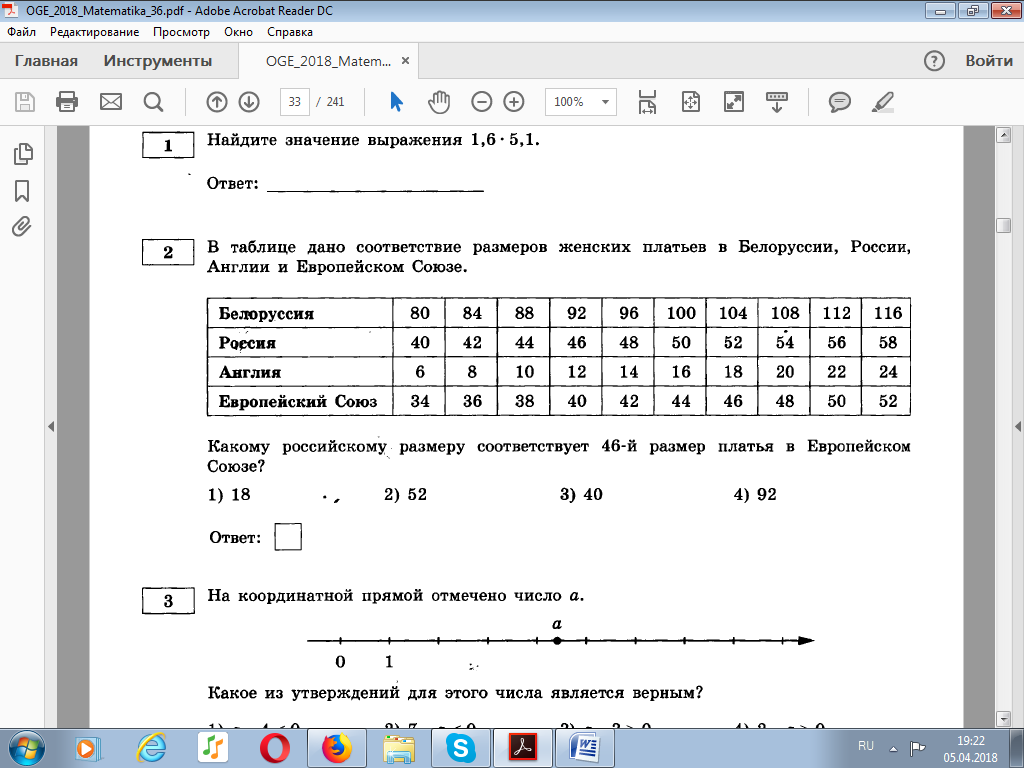 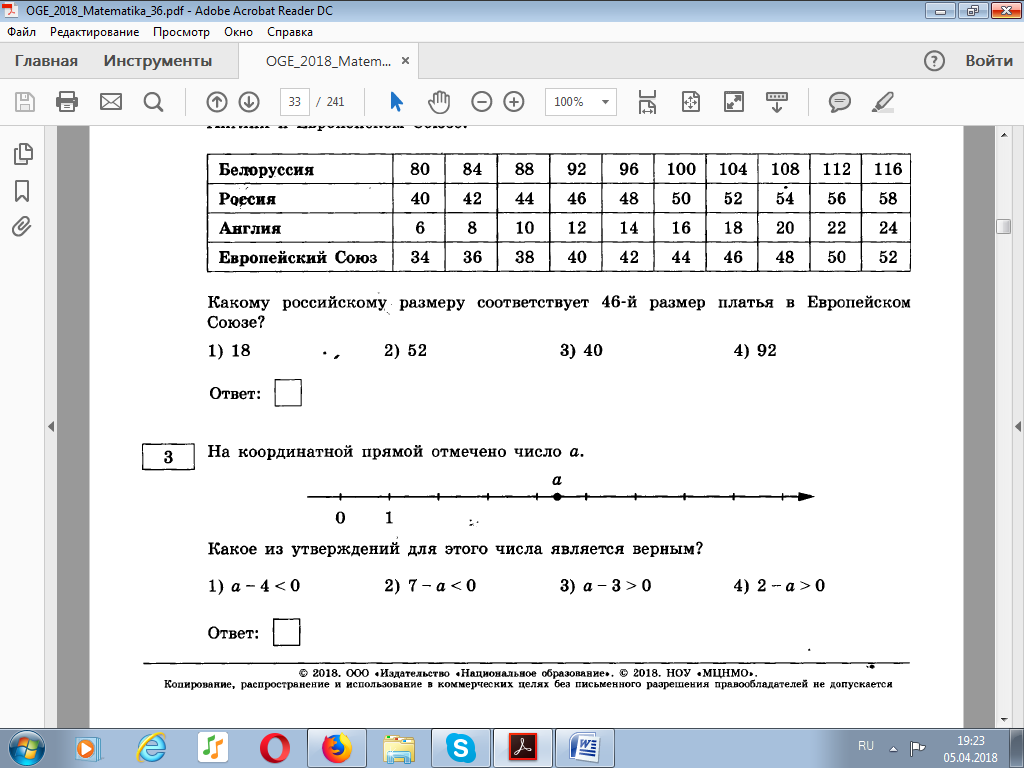 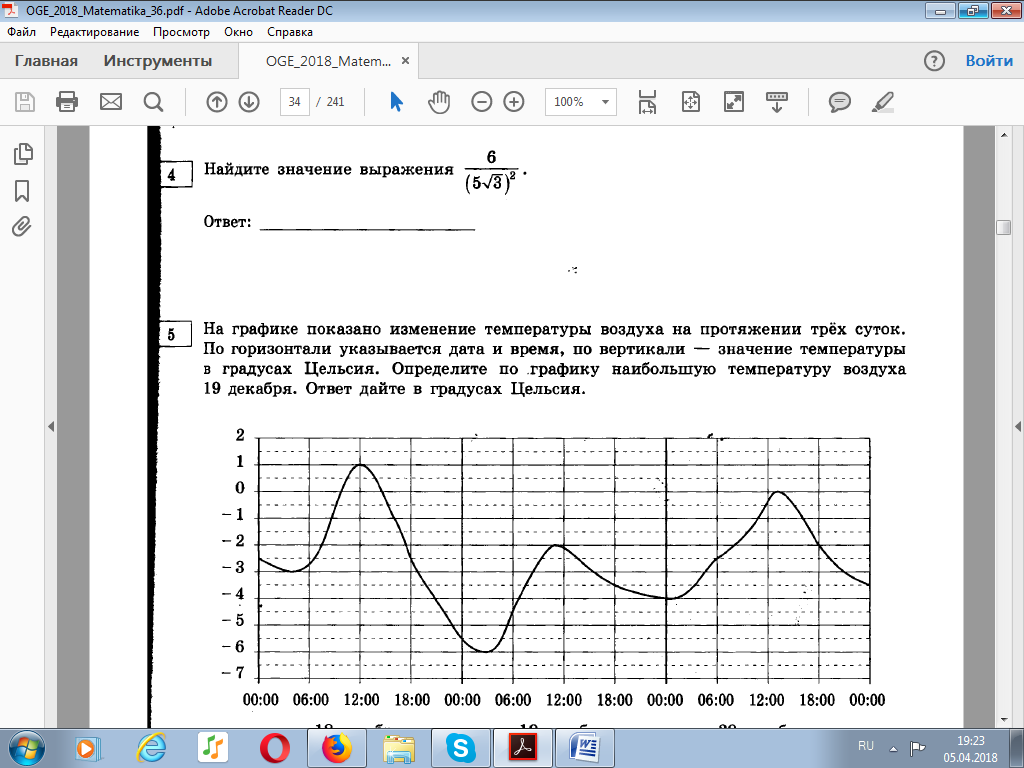 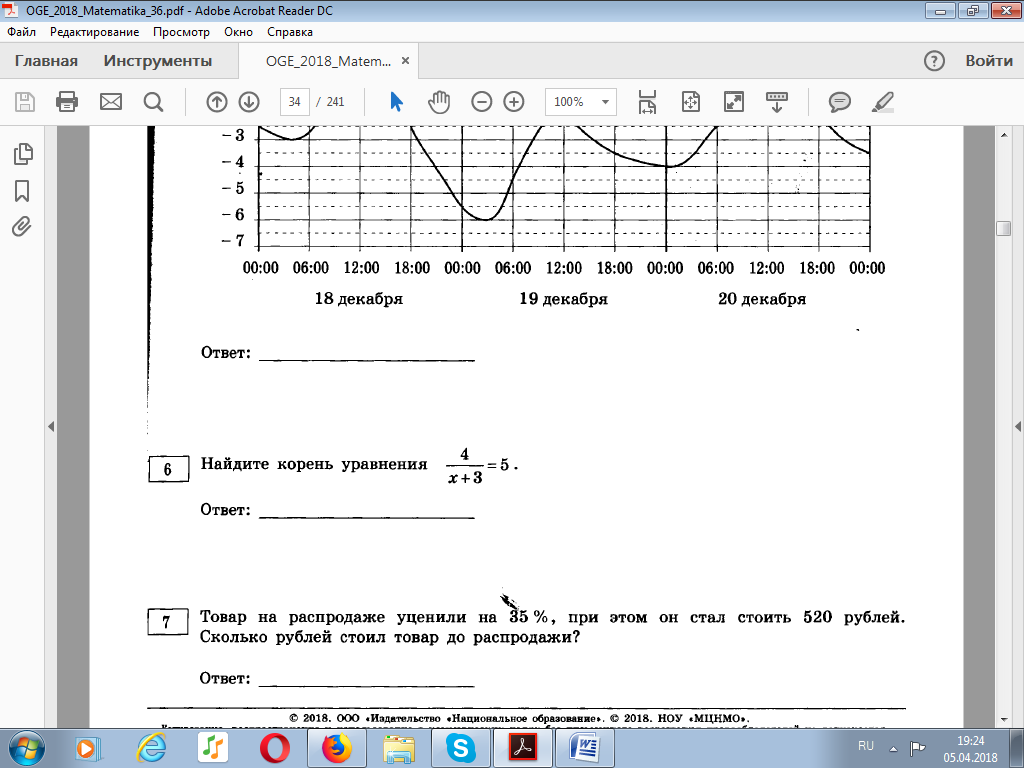 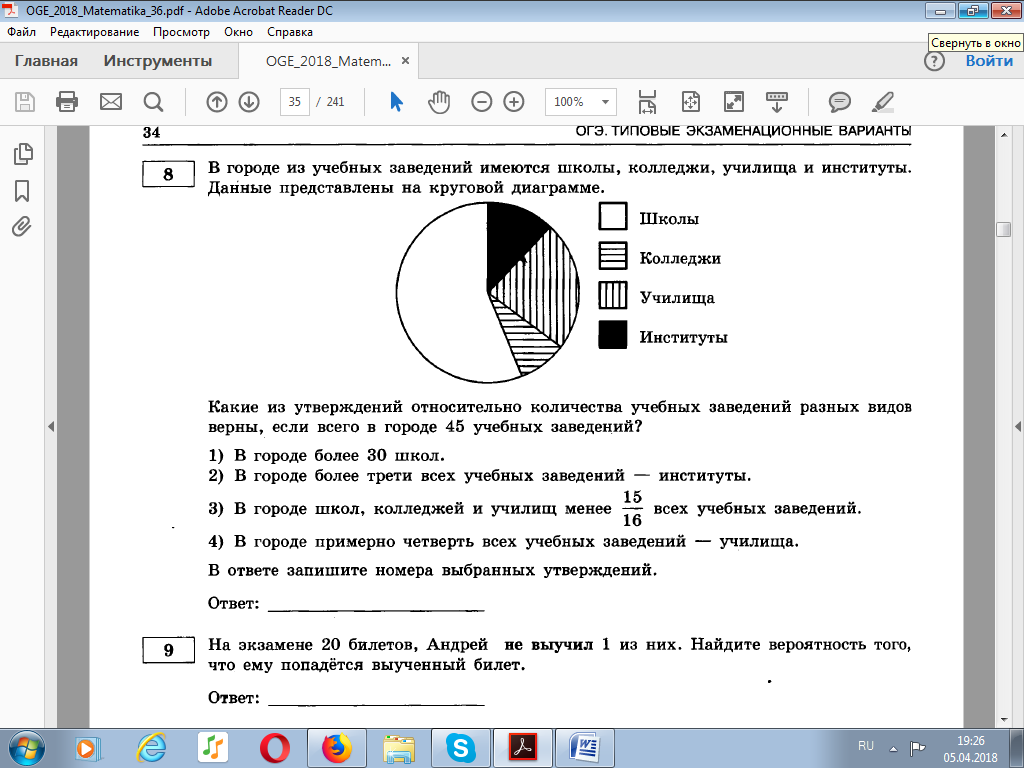 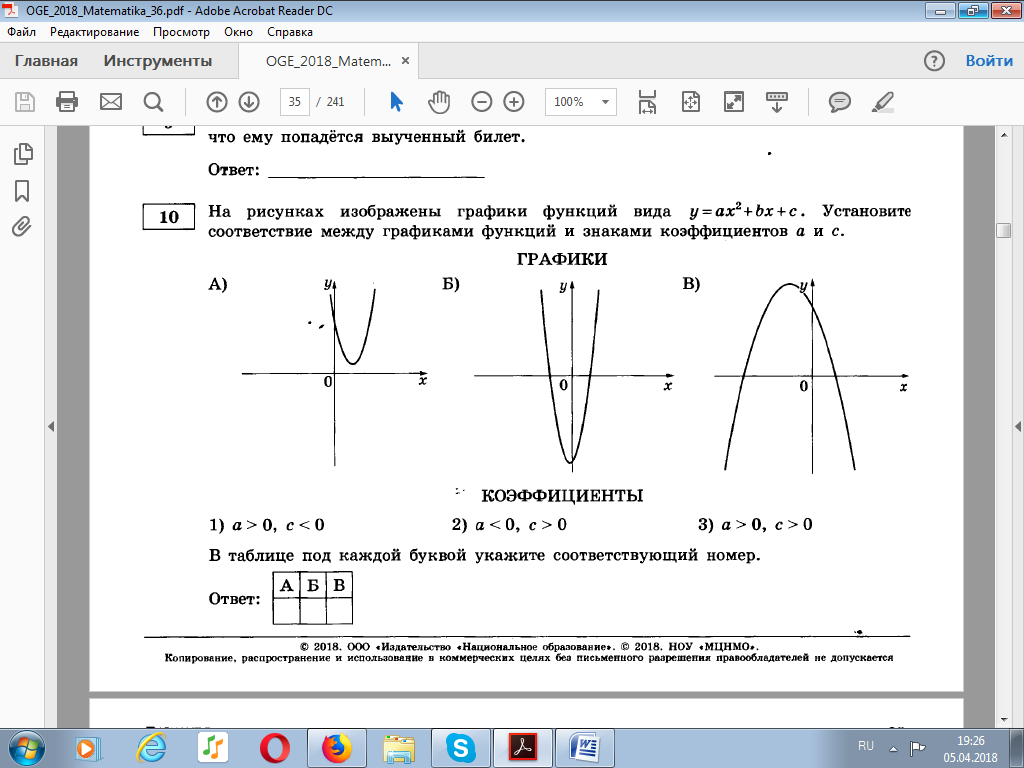 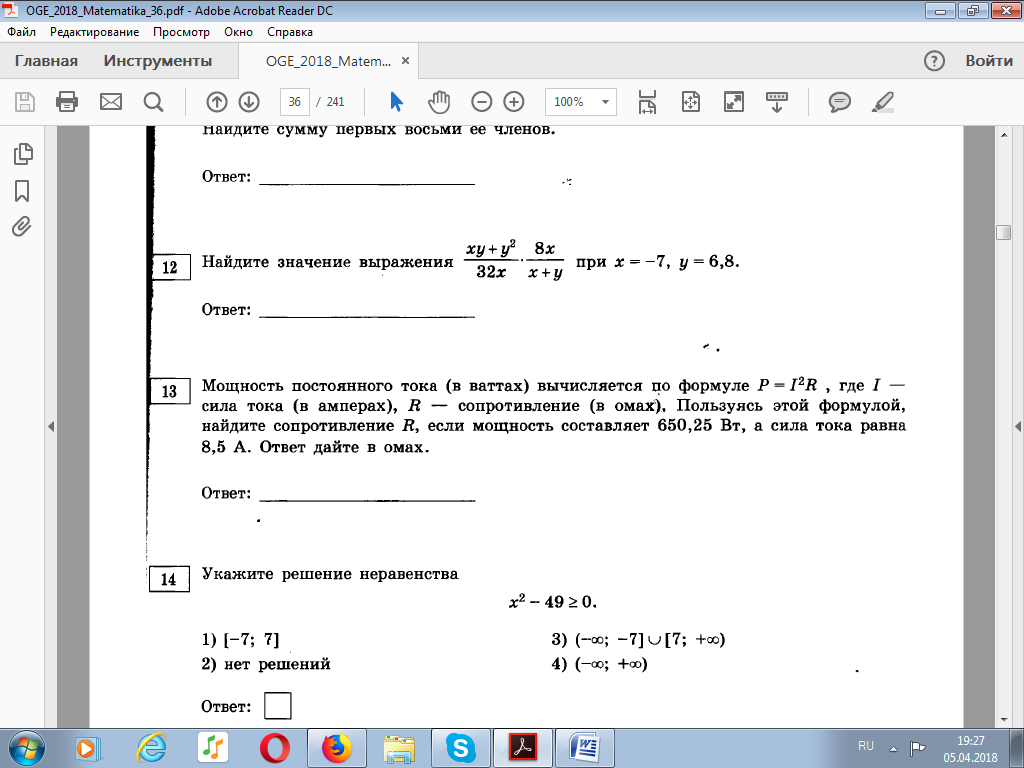 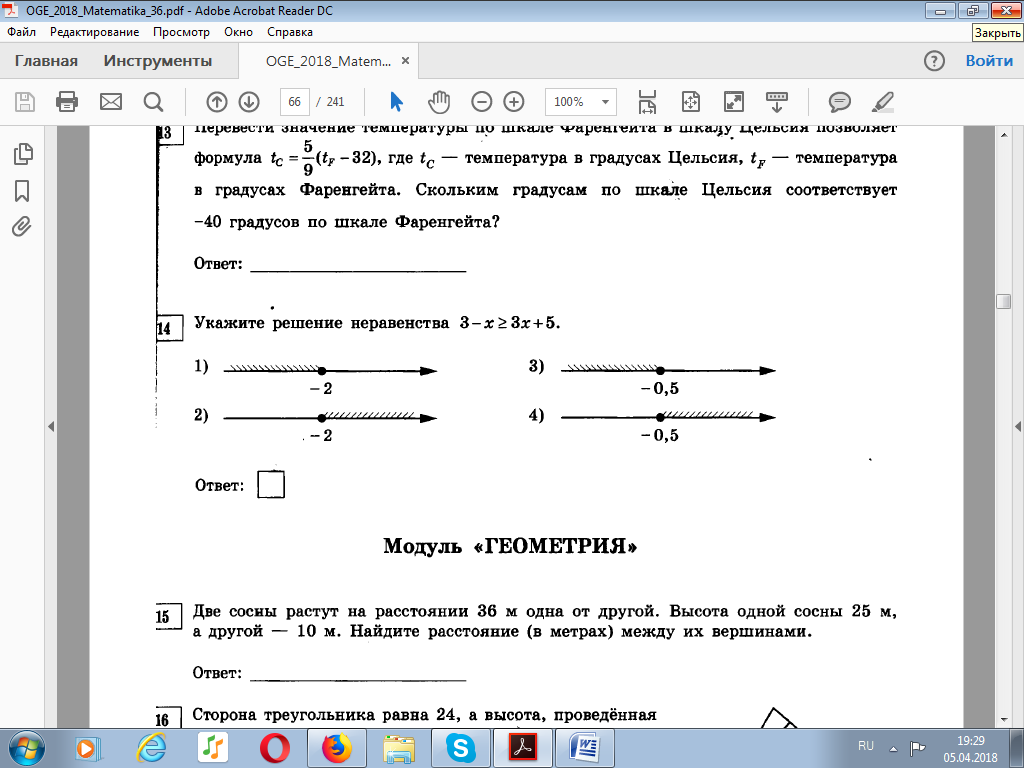 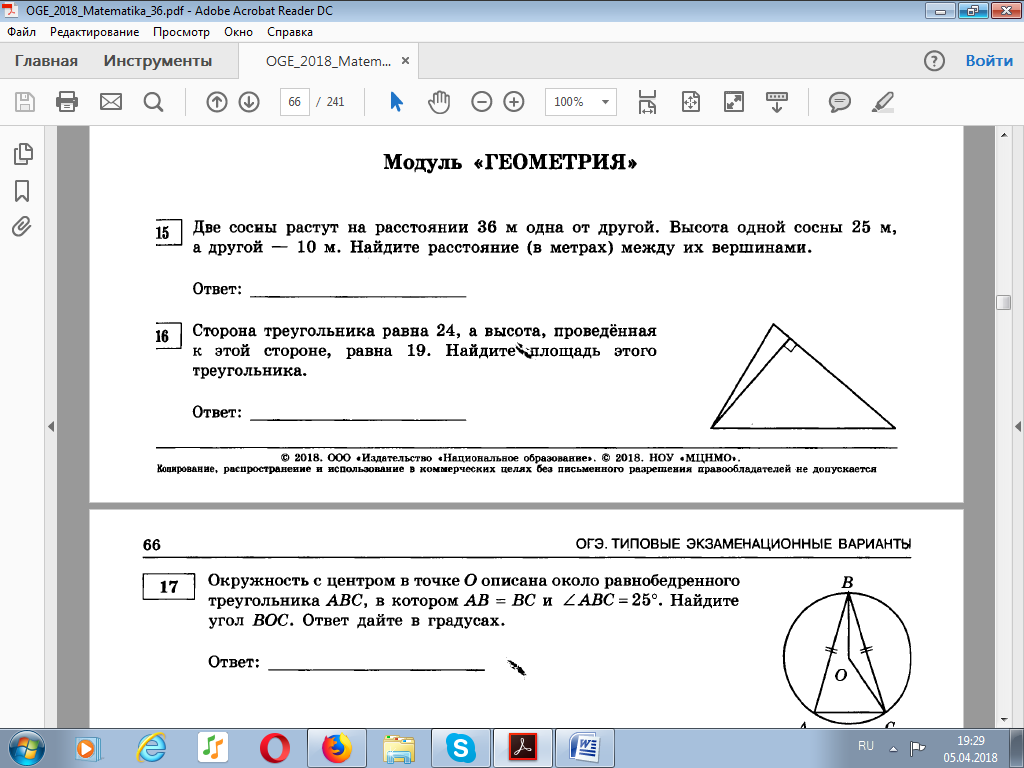 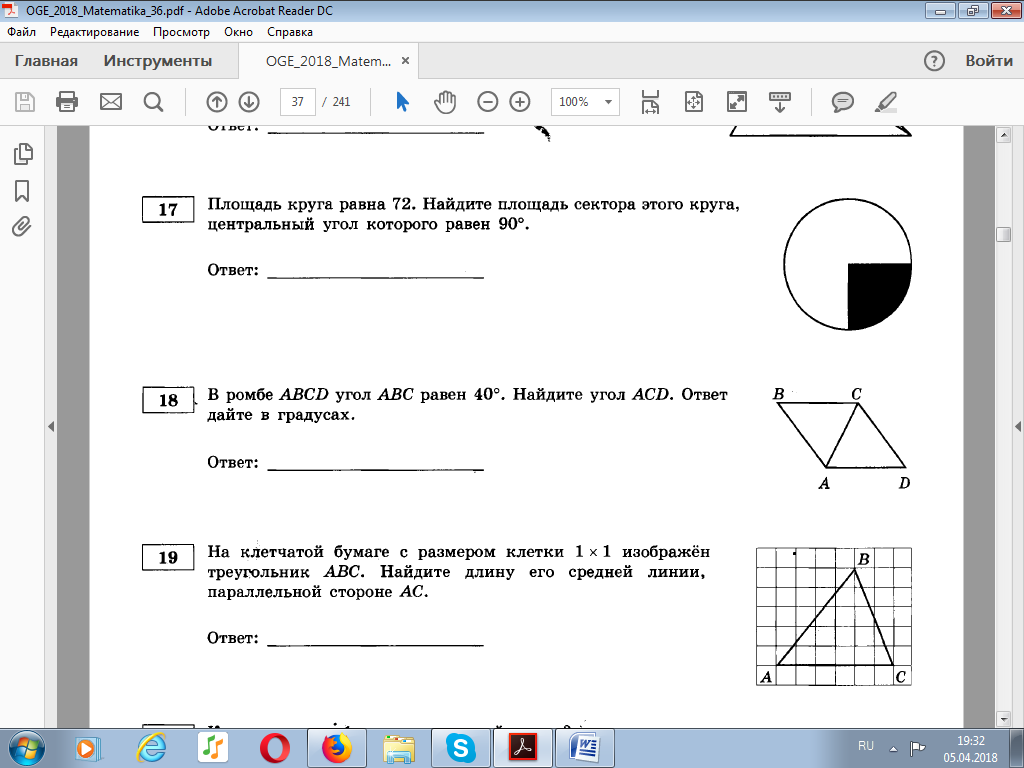 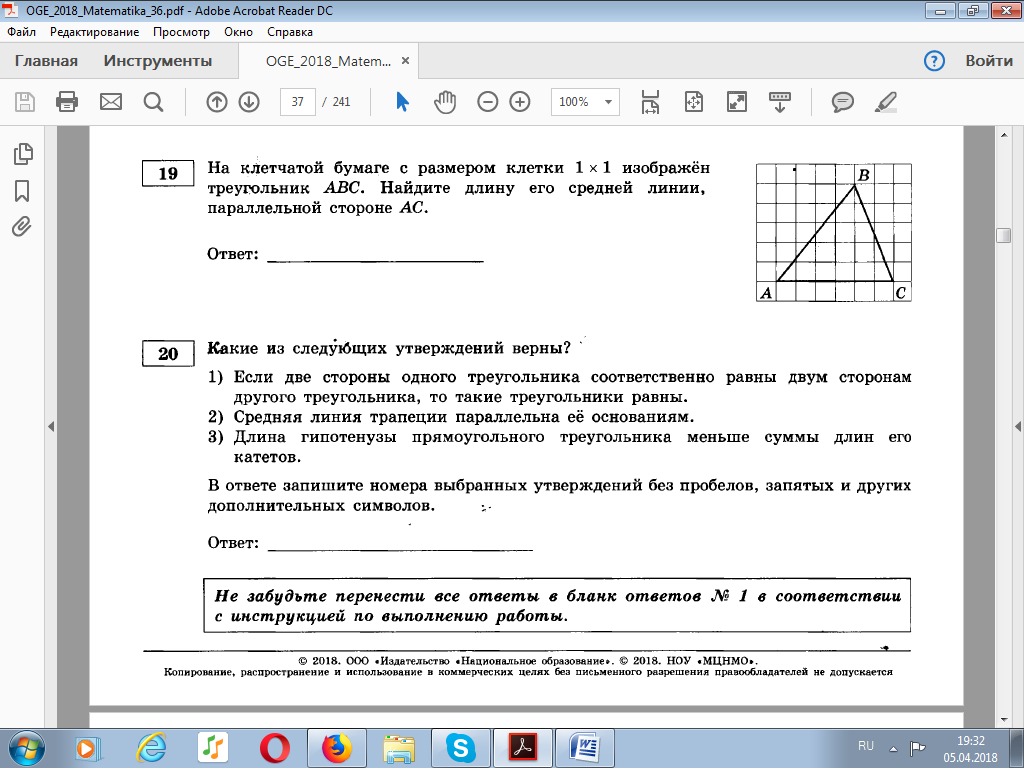 ЧАСТЬ 2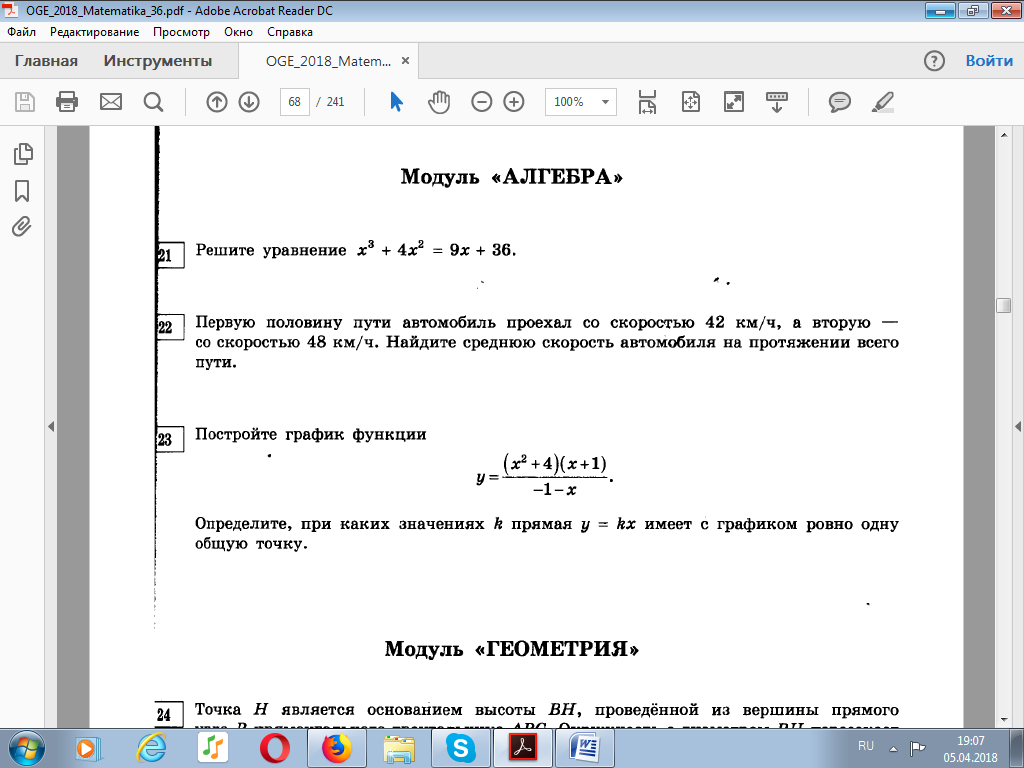 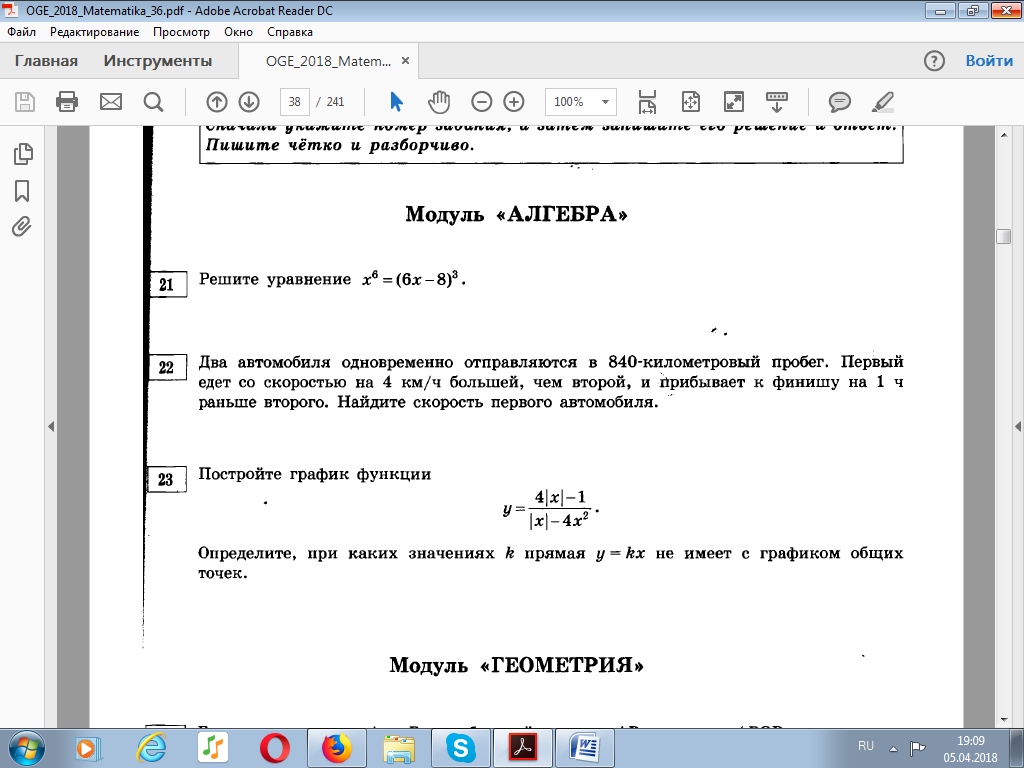 